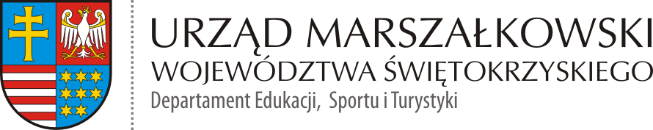 Załącznik nr 4 do zapytania ofertowegoOFERTA CENOWADotyczy postępowania na przeprowadzenie inwentaryzacji pieszych szlaków turystycznych na obszarze województwa świętokrzyskiego oraz jego najbliższych okolic.W odpowiedzi na zapytanie składam ofertę na przeprowadzenie inwentaryzacji pieszych szlaków turystycznych na obszarze województwa świętokrzyskiego oraz jego najbliższych okolic. Oferta została przygotowana po zapoznaniu się 
z warunkami zapytania ofertowego.I. DANE IDENTYFIKUJĄCE:(pieczęć nagłówkowa Wykonawcy)NAZWA WYKONAWCY: ………………………………………………….………………….ADRES: ………………………………………………………………………………………..NIP: ……………………………………………………………………………………………..KRS: ……………………………………………………………………………………………NR TELEFONU: ………………………………………..…………………….………………ADRES E-MAIL: ………………………………………..……………………..………………OSOBA DO KONTAKTU: ……………………………………………………………………II. ŚWIADCZENIE WYKONAWCY I CENA ZA WYKONANIE ZAMÓWIENIAW imieniu Wykonawcy, w odpowiedzi na zapytanie OFERUJE(MY) wykonanie przedmiotu zamówienia wg podanych niżej kryteriów wyboru oferty:Kryterium - cena* oferowana cena netto/brutto za 1km szlaku x 1394 kmKryterium - jakość* proszę oznaczyć krzyżykiem w polu poniżejKryterium – klauzule społeczne* proszę oznaczyć krzyżykiem w polu poniżejKryterium – czas realizacji* proszę oznaczyć krzyżykiem w polu poniżejIII. DODATKOWE ZOBOWIĄZANIA WYKONAWCYOświadczamy, że zapoznaliśmy się z warunkami zapytania i uznajemy 
się za związanych określonymi w tym dokumencie zasadami postępowania.Oświadczamy, że w przypadku wyboru naszej oferty zobowiązujemy 
się do wykonania zamówienia na warunkach określonych w zapytaniu 
za wskazane w ofercie wynagrodzenie.Do oferty załączam/my:wykaz zrealizowanych usług, wykaz osób realizujących zamówienie, oświadczenie o przekazaniu autorskich praw majątkowych do przedmiotu zamówienia,oświadczenie o zgodzie na przetwarzanie danych,dokumenty poświadczające wykonanie usług ora kwalifikacje osób realizujących zamówienie.Miejscowość ………………………., data …………………….Podpis(y)…………………………………………………………………………………………………Cena netto*Stawka VATCena brutto*SłownieCena za przeprowadzenie inwentaryzacji pieszych szlaków turystycznych Tak*Nie*Min. 10% fotografii obiektów na szlaku zostanie wykonana przy użyciu urządzeń latających np. z drona Tak*Nie*Zamówienie będzie realizowane przez organizację zaliczaną do podmiotów ekonomii społecznej do 1 września 2021 r.*do 1 października 2021 r.*Zamówienie zostanie zrealizowane: 